Comité del Programa y PresupuestoVigésima sexta sesiónGinebra, 10 a 14 de julio de 2017Apertura de nuevas oficinas de la OMPI en el exterior durante el bienio 2018/19CorrecciónEl comienzo del texto de la página 46 del Anexo del documento WO/PBC/26/7 debe ser el siguiente:Nombre del país que desea acoger una oficina de la OMPI:Emiratos Árabes UnidosA título nacional ☐    En nombre de un grupo de países / grupo regional ☒De ser presentada en nombre de un grupo de países o un grupo regional, indíquese el nombre de cada país o el nombre del grupo regional:[Bahrein, Jordania, Kuwait]La presente corrección sustituye el documento WO/PBC/26/7/Corr.[Fin del documento]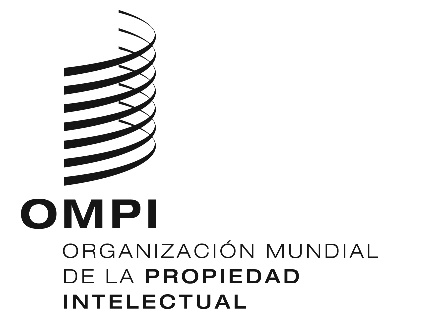 SWO/PBC/26/7 Corr.2WO/PBC/26/7 Corr.2WO/PBC/26/7 Corr.2ORIGINAL:  inglés ORIGINAL:  inglés ORIGINAL:  inglés fecha:  3 DE julio de 2017 fecha:  3 DE julio de 2017 fecha:  3 DE julio de 2017 